ОПИС ДИСЦИПЛІНИ(до 1000 друкованих знаків)Дисципліна “Іноземна мова (англійська) за професійним спрямуванням” спрямована на формування в студентів спеціалізованих англомовних комунікативних компетенцій в галузі читання, говоріння й аудіювання для забезпечення спілкування в професійній сфері через формування у студентів комунікативної, лінгвістичної і соціокультурної компетенції; розвиток позитивного ставлення до оволодіння як мовою, так і культурою англомовного світу; набуття вміння міжособистісного спілкування, необхідного для повноцінного функціонування як у професійному середовищі, так і за його межами.Компетентності ОП:Інтегральна компетентність (ІК):Здатність розв’язувати складні спеціалізовані задачі та практичні проблеми, що  характеризуються комплексністю та невизначеністю умов, під час професійної діяльності у фаховій  галузі або у процесі навчання, що передбачає застосування теорій та методів галузі.- загальні компетентності (ЗК):ЗК2 – Знання та розуміння предметної області та професійної діяльності.ЗК4 – Здатність спілкуватися іноземною мовою.ЗК6 – Здатність до пошуку, оброблення та аналізу інформації з різних джерел.ЗК7 – Навички міжособистісної взаємодії.ЗК8 – Здатність спілкуватися з представниками інших професійних груп різного рівня (з експертами з інших галузей знань/видів економічної діяльності).ЗК9 – Здатність реалізувати свої права і обов’язки як члена суспільства; усвідомлення цінності громадянського (вільного демократичного) суспільства та необхідності його сталого розвитку, верховенства права, прав і свобод людини і громадянина в Україні.ЗК10 – Здатність зберігати та примножувати моральні, культурні, наукові цінності і досягнення суспільства на основі розуміння історії та закономірностей розвитку предметної області, її місця у загальній системі знань про природу і суспільство та у розвитку суспільства, техніки і технологій, використовувати різні види та форми рухової активності для активного відпочинку та ведення здорового способу життя.- фахові (спеціальні) компетентності (ФК):СК9 – Здатність здійснювати організацію та керівництво професійним розвитком осіб та груп у професійній сфері.Програмні результати навчання (ПРН):ПРН3 – Презентувати результати власної роботи та аргументувати свою позицію з професійних питань, фахівцям і нефахівцям, вільно спілкуючись державною та іноземною мовою.ПРН13 – Здійснювати організацію та керівництво професійним розвитком осіб та груп у фаховій галузі. ПРН14: Вміти використовувати у виробничій і соціальній діяльності фундаментальні поняття і категорії державотворення для обґрунтування власних світоглядних позицій та політичних переконань з урахуванням процесів соціально-політичної історії України, правових засад та етичних норм.СТРУКТУРА КУРСУПОЛІТИКА ОЦІНЮВАННЯШКАЛА ОЦІНЮВАННЯ СТУДЕНТІВ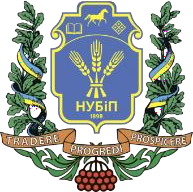 СИЛАБУС ДИСЦИПЛІНИ«Іноземна мова за професійним спрямуванням (англійська)»Ступінь вищої освіти - Бакалавр Спеціальність 202 Захист і карантин рослин Освітня програма « Захист і карантин рослин» Рік навчання 2023/2024, семестр 1/2Форма навчання денна Кількість кредитів ЄКТС 5 Мова викладання англійськаКлаптюк Аліна Володимирівна
Електронна пошта: alinka.klaptyuk@gmail.comhttps://elearn.nubip.edu.ua/enrol/index.php?id=786Лектор курсуСИЛАБУС ДИСЦИПЛІНИ«Іноземна мова за професійним спрямуванням (англійська)»Ступінь вищої освіти - Бакалавр Спеціальність 202 Захист і карантин рослин Освітня програма « Захист і карантин рослин» Рік навчання 2023/2024, семестр 1/2Форма навчання денна Кількість кредитів ЄКТС 5 Мова викладання англійськаКлаптюк Аліна Володимирівна
Електронна пошта: alinka.klaptyuk@gmail.comhttps://elearn.nubip.edu.ua/enrol/index.php?id=786Контактна інформаціялектора (e-mail)СИЛАБУС ДИСЦИПЛІНИ«Іноземна мова за професійним спрямуванням (англійська)»Ступінь вищої освіти - Бакалавр Спеціальність 202 Захист і карантин рослин Освітня програма « Захист і карантин рослин» Рік навчання 2023/2024, семестр 1/2Форма навчання денна Кількість кредитів ЄКТС 5 Мова викладання англійськаКлаптюк Аліна Володимирівна
Електронна пошта: alinka.klaptyuk@gmail.comhttps://elearn.nubip.edu.ua/enrol/index.php?id=786Сторінка курсу в eLearnСИЛАБУС ДИСЦИПЛІНИ«Іноземна мова за професійним спрямуванням (англійська)»Ступінь вищої освіти - Бакалавр Спеціальність 202 Захист і карантин рослин Освітня програма « Захист і карантин рослин» Рік навчання 2023/2024, семестр 1/2Форма навчання денна Кількість кредитів ЄКТС 5 Мова викладання англійськаКлаптюк Аліна Володимирівна
Електронна пошта: alinka.klaptyuk@gmail.comhttps://elearn.nubip.edu.ua/enrol/index.php?id=786ТемаГодини(лекції/практичні)РезультатинавчанняЗавданняОцінювання1 семестр1 семестр1 семестр1 семестр1 семестрМодуль 1Модуль 1Модуль 1Модуль 1Модуль 1Тема 1. “Aboutmyself”0/4Розуміти розмовну та фаховуанглійську мову на відомі тадотичні теми, пов’язані з особистісним досвідом, суспільною, навчальною, культурною та професійною діяльністю; розуміти змістфахових текстівТексти, тести, лексико- граматичні вправи, робота зі словником5Тема 2. “The National University of Life and environmental Sciences ofUkraine”0/6Розуміти розмовну та фаховуанглійську мову на відомі тадотичні теми, пов’язані з особистісним досвідом, суспільною, навчальною, культурною та професійною діяльністю; розуміти змістфахових текстівТексти, тести, лексико- граматичні вправи, робота зі словником5Тема 3. “Basicbotany”0/10Розуміти розмовну та фаховуанглійську мову на відомі тадотичні теми, пов’язані з особистісним досвідом, суспільною, навчальною, культурною та професійною діяльністю; розуміти змістфахових текстівТексти, тести, лексико- граматичні вправи, робота зі словником10Тема 4.“Growing environments”0/10Розуміти розмовну та фаховуанглійську мову на відомі тадотичні теми, пов’язані з особистісним досвідом, суспільною, навчальною, культурною та професійною діяльністю; розуміти змістфахових текстівТексти, тести, лексико- граматичні вправи, робота зі словником10Тема 5. “Soil preparation”0/12Розуміти розмовну та фаховуанглійську мову на відомі тадотичні теми, пов’язані з особистісним досвідом, суспільною, навчальною, культурною та професійною діяльністю; розуміти змістфахових текстівТексти, тести, лексико- граматичні вправи, робота зі словником10Модуль 2Модуль 2Модуль 2Модуль 2Модуль 2Тема 6. "Soilamendments”0/11Використовувати нормативну вимовуанглійської мови;Тексти, тести, лексико-10Тема 7. “Plantmaintenance”0/10Використовувати нормативну вимовуанглійської мови;Тексти, тести, лексико-10Тема 8. “Growing seasons”0/12вільно користуватися граматично правильними та комунікативно ефективними мовними моделями в комунікативних ситуаціях,презентаціях тощограматичні вправи, робота з комунікативними ситуаціями, робота зі словником, модульний контроль10Всього за 1 семестрВсього за 1 семестрВсього за 1 семестрВсього за 1 семестр70Залік30Всього за курсВсього за курсВсього за курсВсього за курс1002 семестр2 семестр2 семестр2 семестр2 семестрМодуль 3Модуль 3Модуль 3Модуль 3Модуль 3Тема 9.“Starting plants”0/9Використовувати вимову англійської мови; користуватися граматично правильними та комунікативно ефективними мовними моделями в комунікативних ситуаціях, презентаціях тощо; висловлювати власні думки у нескладнихжанрах письмового дискурсу; виконувати перекладлітератури з фахуТексти, тести, лексико- граматичні вправи, виступ із доповідями та презентаціями, робота зкомунікативними ситуаціями10Тема 10.“Transplanting”0/8Використовувати вимову англійської мови; користуватися граматично правильними та комунікативно ефективними мовними моделями в комунікативних ситуаціях, презентаціях тощо; висловлювати власні думки у нескладнихжанрах письмового дискурсу; виконувати перекладлітератури з фахуТексти, тести, лексико- граматичні вправи, виступ із доповідями та презентаціями, робота зкомунікативними ситуаціями10Тема 11.“Watering”0/8Використовувати вимову англійської мови; користуватися граматично правильними та комунікативно ефективними мовними моделями в комунікативних ситуаціях, презентаціях тощо; висловлювати власні думки у нескладнихжанрах письмового дискурсу; виконувати перекладлітератури з фахуТексти, тести, лексико- граматичні вправи, виступ із доповідями та презентаціями, робота зкомунікативними ситуаціями10Тема 12.“Breeding”0/10Використовувати вимову англійської мови; користуватися граматично правильними та комунікативно ефективними мовними моделями в комунікативних ситуаціях, презентаціях тощо; висловлювати власні думки у нескладнихжанрах письмового дискурсу; виконувати перекладлітератури з фахуТексти, тести, лексико- граматичні вправи, виступ із доповідями та презентаціями, робота зкомунікативними ситуаціями10Тема 13. “Preservingflowers”0/10Використовувати вимову англійської мови; користуватися граматично правильними та комунікативно ефективними мовними моделями в комунікативних ситуаціях, презентаціях тощо; висловлювати власні думки у нескладнихжанрах письмового дискурсу; виконувати перекладлітератури з фахуТексти, тести, лексико- граматичні вправи, виступ із доповідями та презентаціями, робота зкомунікативними ситуаціями10Тема 14. “Mulch”0/6Використовувати вимову англійської мови; користуватися граматично правильними та комунікативно ефективними мовними моделями в комунікативних ситуаціях, презентаціях тощо; висловлювати власні думки у нескладнихжанрах письмового дискурсу; виконувати перекладлітератури з фахуТексти, тести, лексико- граматичні вправи, виступ із доповідями та презентаціями, робота зкомунікативними ситуаціями5Модуль 4Модуль 4Модуль 4Модуль 4Модуль 4Тема 15. “Disease and pestmanagement”0/10Писати чіткі,детальні тексти на теми, пов’язані з навчальною та професійноюсферами; знати граматичні структури, що є необхідними для гнучкоговираження відповіднихТексти, тести, лексико- граматичні вправи, виступ із доповідями та презентаціями, робота зкомунікативними ситуаціями, модульний контроль5Тема 16. “Types of pests”0/4Писати чіткі,детальні тексти на теми, пов’язані з навчальною та професійноюсферами; знати граматичні структури, що є необхідними для гнучкоговираження відповіднихТексти, тести, лексико- граматичні вправи, виступ із доповідями та презентаціями, робота зкомунікативними ситуаціями, модульний контроль5Тема 16. “Types of pests”0/4Писати чіткі,детальні тексти на теми, пов’язані з навчальною та професійноюсферами; знати граматичні структури, що є необхідними для гнучкоговираження відповіднихТексти, тести, лексико- граматичні вправи, виступ із доповідями та презентаціями, робота зкомунікативними ситуаціями, модульний контроль5Тема 17. “Types of diseases”0/10Писати чіткі,детальні тексти на теми, пов’язані з навчальною та професійноюсферами; знати граматичні структури, що є необхідними для гнучкоговираження відповіднихТексти, тести, лексико- граматичні вправи, виступ із доповідями та презентаціями, робота зкомунікативними ситуаціями, модульний контроль5понять, а також для розуміння і продукування широкого кола текстівпрофесійного спрямування; володіти широким словниковим запасом (професійною термінологією), необхідним в академічній і професійнійсферах.Всього за 2 семестрВсього за 2 семестрВсього за 2 семестрВсього за 2 семестр70Екзамен30Всього за курсВсього за курсВсього за курсВсього за курс100Політика щододедлайнів та перескладання:Роботи, які здаються із порушенням термінів без поважних причин, оцінюються на нижчу оцінку (-20 % від оцінки).Політика щодо академічної доброчесності:Усі письмові роботи перевіряються на наявність плагіату і допускаються до захисту із коректними текстовимизапозиченнями не більше 20%. Списування під час контрольних робіт та екзаменів заборонені.Політика щодо відвідування:Відвідування занять є обов’язковим компонентом оцінювання, за яке нараховуються бали. За об’єктивних причин(підтверджених документально) дозволяється перескладання пропущених тем курсу.Рейтинг здобувачавищої освіти, балиОцінка національна за результати складання екзаменів заліківОцінка національна за результати складання екзаменів заліківРейтинг здобувачавищої освіти, балиекзаменівзаліків90-100відміннозараховано74-89добрезараховано60-73задовільнозараховано0-59незадовільноне зараховано